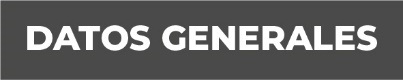 Nombre                        Verónica Hernández GiadánsGrado de Escolaridad Licenciatura en DerechoCédula Profesional      2212138     Teléfono de Oficina      228-8-41-61-70. Ext. 3510 y 3511Correo Electrónico       Formación Académica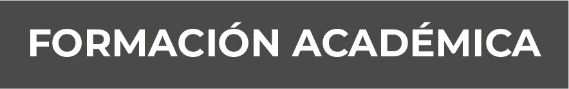 Año1990-1994Universidad VeracruzanaTrayectoria Profesional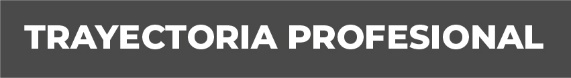 Año2010-2015Titular de la Notaría 5 de la Décima Novena Demarcación Notarial de San Andrés Tuxtla, Veracruz.2015-2016Tesorera del Consejo Directivo del Colegio de Notarios Públicos del Estado de Veracruz.2018-2019Directora General Jurídica de la Secretaría de Gobierno del Estado de Veracruz de Ignacio de la Llave. Conocimiento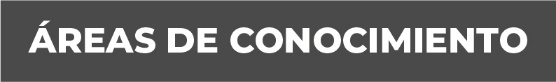 Derecho FiscalDerecho AdministrativoDerecho NotarialDerecho Civil